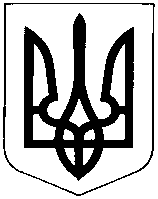 УКРАЇНАХМЕЛЬНИЦЬКА ОБЛАСТЬНОВОУШИЦЬКА СЕЛИЩНА РАДАНОВОУШИЦЬКОЇ СЕЛИЩНОЇ ОБ’ЄДНАНОЇ  ТЕРИТОРІАЛЬНОЇ ГРОМАДИ                                                                       Р І Ш Е Н Н ЯПозачергової  сесії селищної ради VІІ скликання                                                      від  21 травня  2019 року №3смт. Нова УшицяПро затвердження  Комплексної програми мобілізації зусиль Новоушицької селищної ради, її виконавчих органів і Управління Державної міграційної служби України в Хмельницькій області по забезпеченню реалізації державної міграційної політики на 2019-2023 роки                 Розглянувши рішення виконавчого комітету  від  11.04. 2019  року №1086   «Про погодження  Комплексної програми мобілізації зусиль Новоушицької селищної ради, її виконавчих органів і Управління Державної міграційної служби України в Хмельницькій області по забезпеченню реалізації державної міграційної політики на 2019-2023 роки.» керуючись  Законом України "Про місцеве самоврядування в Україні (із змінами та доповненнями) , Бюджетним кодексом України (із змінами та доповненнями), селищна рада                                                        В И Р І Ш И Л А:        1. Затвердити  Комплексну програму мобілізації зусиль Новоушицької селищної ради, її виконавчих органів і Управління Державної міграційної служби України в Хмельницькій області по забезпеченню реалізації державної міграційної політики на 2019-2023 роки  .Додається.              2. Відділу фінансів Новоушицької селищної ради (при наявності фінансового ресурсу)  передбачити видатки на реалізацію заходів Програми.           3. Контроль за виконанням програми  покласти на постійні комісії селищної ради з питань планування, фінансів, бюджету та соціально-економічного розвитку (голова комісії Олійник Т.В.) та з питань освіти, культури, охорони здоров’я, молоді, фізкультури і спорту та соціального захисту населення (голова комісії Григораш А.І.).Селищний голова                                                                                               О.МосковчукДодатокКомплексна програма мобілізації зусиль Новоушицької селищної ради, її виконавчих органів і Управління Державної міграційної служби України в Хмельницькій області по забезпеченню реалізації державної міграційної політики на 2019-2023 рокиЗміст проблеми та обґрунтування необхідності її розв'язання.Комплексна програма мобілізації зусиль Новоушицької селищної ради її виконавчих органів і Управління Державної міграційної служби України в Хмельницькій області по забезпеченню реалізації державної міграційної політики на 2019-2023 роки (далі-Комплексна програма) розроблена на основі Законів України "Про громадянство України» від 18.01.01 №2235-111, "Про Єдиний державний реєстр та документи, що підтверджують громадянство України, посвідчують особу чи її спеціальний статус» від 20.11.12 №5492-VI, «Про свободу пересування та вільний вибір місця проживання в Україні» від 11.12.2003 №1382-ІУ, Указу Президента України від 26 травня 2017 року № 146/2017 «Про заходи, пов'язані із запровадженням Європейським Союзом безвізового режиму для громадян України», розпорядження Кабінету Міністрів України від 29 серпня 2018 року №602-р «Про затвердження плану заходів на 2018—2021 роки щодо реалізації Стратегії державної міграційної політики України на період до 2025 року».В результаті вжиття цілого ряду заходів, спрямованих на реалізацію виконання державної політики в сфері громадянства, реєстрації проживання/перебування громадянНовоушицьким РСУправління Державної міграційної служби України в Хмельницькій області (далі –Сектором) забезпечено надання адміністративних послуг відповідно до вимог чинного законодавства. В результаті чого в 2018 році до місцевого бюджету надійшла значна сума коштів, а саме 488 тис.грн.Вбачається, що в поточному році сума коштів, яка надійде в місцевий бюджет може збільшитись завдяки створенню нових робочих місць (збільшення штатної чисельності працівників та кількості робочих станцій).Комплексна програма розроблена з урахуванням особливостей регіону, тенденцій розвитку в сфері надання адміністративних послуг.Необхідність її створення пов'язана з: новими вимогами до якості надання адміністративних послуг; демократичними змінами в українському суспільстві, які забезпечили розширення повноважень регіонів у виробленні власної політики щодо розвитку різних сфер діяльності місцевих громад;необхідністю ефективного використання інформаційних ресурсів; потребою вдосконалення кадрової політики.Як правило, громадяни уявляють міграційну службу єдиним цілим з наявністю доступу до інформаційних баз даних незалежно від місця знаходження робочого місця відповідальних працівників. Однак, на разі проблематично забезпечити системний підхід в роботі при індивідуальному обслуговуванні громадян та дотримання термінів надання адміністративних послуг якщо не буде вирішено питання облаштування та поточного ремонту робочих місць та забезпечення наближення місць надання послуг до місця проживання громадян. Особливо дана проблема актуальна для осіб похилого віку та з обмеженими фізичними можливостями.Мета Комплексної програмиМетою Комплексної програми є забезпечення реалізації державної політики в сфері безпеки документів та міграційної політики, створення сприятливих умов для поліпшення якості надання адміністративних послуг в т.ч. при оформленні і видачі паспорта громадянина України, паспорта громадянина України для виїзду за кордон, забезпечення рівного доступу до їх отримання, підвищення рівня соціального захисту усіх учасників процесу, удосконалення механізму управління та її фінансування.Розв'язання зазначених проблем потребує скоординованих дій місцевих органів виконавчої влади та органів місцевого самоврядування, що може бути забезпечене шляхом прийняття Комплексної програми. Шляхи та засоби розв'язання проблемиОсновними шляхами та засобами розв'язання проблеми є: створення робочих місць, інформаційних ресурсів, які сприятимуть забезпеченню доступності послуг при наданні адміністративних послуг і перш за все при оформленні і видачі паспорта громадянина України паспорта громадянина України для виїзду за кордон;здійснення об'єктивного контролю за критеріями: "економічність - ефективність - результативність". Перелік завдань Комплексної програмиСеред основних завдань Програми: забезпечення розвитку надання адміністративних послуг жителям смт. Нова Ушиця на основі нових технологій;оновлення матеріально-технічної бази яка використовується вСекторі відповідно до вимог часу; оптимізація штатної чисельності працівників задіяних в надані адміністративних послуг;розроблення та запровадження ефективної системи моніторингу якості надання послуг при оформленні і видачі паспорта громадянина України, паспорта громадянина України для виїзду за кордон. спрощення процедури надання послуг та відповідно зменшення часу на їх отримання.Перелік заходів Програми наводиться в додатку.Строки виконання Комплексної програмиПрограма виконується в один етап. Строк виконання - до 31 грудня 2023 року.Організація управління та контролю за ходом виконання Комплексної програмиОрганізація виконання Комплексної програми покладається на Управління Державної міграційної служби України в Хмельницькій області - замовника Комплексної програми.Співвиконавцями Комплексної програми є Управління Державної міграційної служби України в Хмельницькій області, відділ фінансів та відділи Новоушицької селищної ради, які в межах своєї компетенції причетні до розробки і виконання Комплексної програми.Строки та форми звітності визначаються планами роботи  селищної  ради  й передбачають інформування керівництва Новоушицької селищної ради про хід виконання Комплексної програми в цілому, її окремих складових.Очікувані кінцеві результати виконання Комплексної ПрограмиУ результаті виконання Програми очікується: приведення надання послуг та якості їх надання у відповідність до потреб населення, демографічної ситуації; створення комфортних умов громадянам при зверненні з питань оформлення та видачі паспорта громадянина України,паспорта громадянина України для виїзду за кордон,громадянства;розширення переліку послуг, що надаються громадянам, з урахуванням їх потреб та побажань, зокрема забезпечення доступу до інформації щодо часу та місця отримання послуг, роз’яснення змін до міграційного законодавства, тощо; впровадження сучасних інформаційних технологій з метою підвищення рівня інформаційної культури громадян з питань міграційного законодавства; забезпечення якісного, своєчасного формування баз персональних даних фізичних осіб у передбачених законом випадках; запобігання здійсненню правопорушень у сфері громадянства; здійснення оперативного контролю за наданням послуг. Здійснення зворотного зв’язку щодо якості обслуговування громадян; спрощення процедури надання послуг та зменшення часу їх виконання.формування позитивної громадської думки щодо діяльності органів місцевого самоврядування та ДМС України.Фінансове забезпечення виконання Комплексної програмиФінансування Програми здійснюється, при наявності фінансового ресурсу, за рахунок коштів місцевого бюджету та інших джерел, не заборонених чинним законодавством.                             Секретар селищної ради                                                                                  	С.Мегель                       1.Ініціатор розроблення програмиУправління ДМС України в Хмельницькій області2.Розробник програмиУправління ДМС України в Хмельницькій області3.Співрозробники програмиВідділ фінансів Новоушицької селищної ради4.Відповідальний виконавець програмиУправління ДМС України в Хмельницькій області5.Учасники програмиУправління ДМС України в Хмельницькій області, відділ фінансів Новоушицької селищної ради, Новоушицька селищна рада6.Термін реалізації програми2019- 2023 роки6.1.Етапи виконання програми (для довгострокових програм)Програма виконується на протязі періоду дії7.Перелік місцевих бюджетів, які беруть участь у виконанні програми (для комплексних програм)Місцевий бюджет, кошти інших джерел не заборонені законодавством8.Загальний обсяг фінансових ресурсів, необхідних для реалізації програми, всього, у тому числі: 118,6 тис. грн.8.1.коштів місцевого бюджету 118,6 тис. грн.  8.2.коштів інших джерел-Обсяги коштів, які пропонується залучити на виконання програмиЕтапи виконанняЕтапи виконанняЕтапи виконанняЕтапи виконанняЕтапи виконанняУсього витрат на виконання програми (тис. грн.)Обсяги коштів, які пропонується залучити на виконання програми2019р.2020р.2021р.2022р.2023р.Усього витрат на виконання програми (тис. грн.)Обсяг ресурсів усього, у тому числі:22,021,021,824,829,0118,6Бюджет селищної ради22,021,021,824,829,0118,6Кошти не бюджетних джерел------№з/пНазва напряму діяльності (пріоритетні завдання)Перелік заходів програмиСтроквиконаннязаходуВиконавціДжерелафінансуванняОрієнтовні обсяги фінансування (вартість), тис. гривеньОчікуванийрезультат1Забезпечення умов для якісного надання адміністративних послуггромадянам в смт. Нова Ушиця, з дотриманням вимог стандартних операційних процедур діяльності ДМСПроведення ремонту приміщень2019 рікУправління ДМС України вХмельницькій областіБюджет селищної ради2019 рік -22,0 тис. грн.Забезпечення на 100% можливості надання якісних адміністративних послуг2Приведення мережі приміщень у відповідність до потреб населення, враховуючи рівень зручності для громадян смт.Нова Ушиця з урахуванням стану фізичного здоров'я Облаштування зони очікування (придбання стільців, столів, тумб, стендів, жалюзі)2020 рікУправління ДМС України вХмельницькій областіБюджет селищної ради2020 рік –  21,0 тис. грн.Забезпечення на 100% технічної можливості надання якісних адміністративних послуг 3Забезпечення умов для якісного надання послуг при оформленні і видачі паспорта громадянина України та паспорта громадянина України для виїзду за кордонПридбання стелажів, шаф. Придбання та встановлення кондиціонера для забезпечення роботи робочих станцій. 2021 рікУправління ДМС України вХмельницькій областіБюджет селищної ради2021 рік –  21,8 тис. грн.Забезпечення на 100% технічної можливості надання якісних адміністративних послуг 4Забезпечення розвитку надання адміністративних послуг жителям смт. Нова Ушиця на основі нових технологійПридбання комп’ютерного обладнання (системного блоку, монітору, перефирійного обладнання комп’ютера: мишка, клавіатура, блок безперервного живлення. Придбання багатофункціонального пристрою (сканер, принтер, копіювальний апарат), додаткових комплектів друкуючих катриджів2022 рікУправління ДМС України вХмельницькій областіБюджет селищної ради2022 рік-24,8 тис. грн.Забезпечення на 100% своєчасного надання адміністративної послуги з оформлення, видачі паспорта громадянина України5Забезпечення умов для якісного надання адміністративних послуг Проведення поточного ремонту2023 рікУправління ДМС України вХмельницькій областіБюджет селищної ради2023 рік -29,0 тис. грн.Забезпечення на 100% можливості надання якісних адміністративних послуг